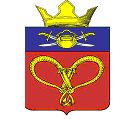 АДМИНИСТРАЦИЯ НАГАВСКОГО СЕЛЬСКОГО ПОСЕЛЕНИЯ КОТЕЛЬНИКОВСКОГО МУНИЦИПАЛЬНОГО РАЙОНА ВОЛГОГРАДСКОЙ ОБЛАСТИ от  05.08.2019                                             № 32Об утверждении порядка доступа муниципальныхслужащих, замещающих должности в администрацииНагавского сельского поселения Котельниковского муниципального района в помещения в которыхведется обработка персональных данных.В соответствии со статьей 18.1 Федерального закона от 27 июля 2006 г. N 152-ФЗ "О персональных данных" (Собрание законодательства Российской Федерации, 2006, N 31, ст. 3451; 2009, N 48, ст. 5716, N 52, ст. 6439; 2010, N 27, ст. 3407, N 31, ст. 4173, N 31, ст. 4196, N 49, ст. 6409, N 52, ст. 6974; 2011, N 23, ст. 3263, N 31, ст. 4701; 2013, N 14, ст. 1651, N 30, ст. 4038, N 51, ст. 6683; 2014, N 23, ст. 2927, N 30, ст. 4217, N 30, ст. 4243) и постановлением Правительства Российской Федерации от 21 марта 2012 г. N 211 "Об утверждении перечня мер, направленных на обеспечение выполнения обязанностей, предусмотренных Федеральным законом "О персональных данных" и принятыми в соответствии с ним нормативными правовыми актами, операторами, являющимися государственными или муниципальными органами" (Собрание законодательства Российской Федерации, 2012, N 14, ст. 1626; 2013, N 30, ст. 4116; 2014, N 37, ст. 4967) постановляю:1. Утвердить прилагаемый Порядок доступа муниципальных служащих, замещающих должности в администрации Нагавского сельского поселения Котельниковского муниципального района, в помещения, в которых ведется обработка персональных данных.2. Руководителям структурных подразделений администрации Нагавского сельского поселения Котельниковского муниципального района в месячный срок обеспечить ознакомление муниципальных служащих под подпись с настоящим постановлением.Глава Нагавскогосельского поселения 								П.А.АлпатовУтвержденПостановлением главы администрацииНагавского сельского поселения № 32от «05»  августа 2019 г.ПОРЯДОКДоступа муниципальных служащих, замещающих должности в администрации Нагавского сельского поселения Котельниковского муниципального района в помещения в которых ведется обработка персональных данных.1. Настоящий Порядок доступа муниципальных служащих, замещающих должности в администрации Нагавского сельского поселения Котельниковского муниципального района, в помещения, в которых ведется обработка персональных данных определяет правила доступа в помещения администрации Нагавского сельского поселения Котельниковского муниципального района (далее - администрация), где хранятся и обрабатываются персональные данные, в целях исключения неправомерного или случайного доступа к персональным данным, уничтожения, изменения, блокирования, копирования, предоставления, распространения персональных данных, а также от иных неправомерных действий в отношении персональных данных (далее - защита от неправомерных действий в отношении персональных данных).2. Доступ в помещения администрации, где хранятся и обрабатываются персональные данные, осуществляется в соответствии с перечнем должностей муниципальной службы в администрации, замещение которых предусматривает осуществление обработки персональных данных либо осуществление доступа к персональным данным (далее - Перечень), утвержденным постановлением главы администрации.3. Доступ в помещения, в которых ведется обработка или хранение персональных данных, лиц, не являющихся муниципальными служащими, замещающими должности в администрации (далее - гражданские служащие), согласно Перечню, возможен только в сопровождении гражданского служащего, замещающего должность в соответствии с Перечнем.4. Для помещений, в которых хранятся и обрабатываются персональные данные, организуется режим обеспечения безопасности, при котором обеспечивается защита от неправомерных действий в отношении персональных данных.Данный режим должен обеспечиваться в том числе:запиранием помещения на ключ при выходе из него;закрытием металлических шкафов и сейфов, где хранятся носители информации, содержащие персональные данные, после извлечения из них необходимой информации и документов.5. Вскрытие и закрытие (опечатывание, сдача под охрану) помещений, в которых хранятся носители информации, содержащие персональные данные, осуществляется гражданскими служащими, согласно перечню лиц, имеющих право вскрытия и закрытия (опечатывания, сдачи под охрану) помещения, в которых хранятся носители информации, содержащие персональные данные, из числа гражданских служащих, замещающих должности согласно Перечню (далее - перечень гражданских служащих, ответственных за вскрытие и закрытие помещений). Подготовку перечня гражданских служащих, ответственных за вскрытие и закрытие помещений, осуществляет ответственный за организацию обработки персональных данных в администрации, предварительно согласовав его с руководителями соответствующих структурных подразделений. Перечень гражданских служащих, ответственных за вскрытие и закрытие помещений, утверждается главой администрации и предоставляется на пост охраны.Помещения, при отсутствии гражданских служащих, ответственных за вскрытие и закрытие помещений, в которых хранятся носители информации, содержащие персональные данные, могут быть вскрыты при комиссии, созданной на основании приказа администрации, о чем составляется соответствующий акт.При закрытии помещений, где хранятся носители информации, содержащие персональные данные, гражданские служащие, ответственные за вскрытие и закрытие помещений, проверяют закрытие окон, выключают освещение, бытовые приборы, оргтехнику и проверяют противопожарное состояние такого помещения.При обнаружении повреждения замков, дверей или наличия других признаков, указывающих на возможное проникновение в помещения, где хранятся носители информации, содержащие персональные данные, посторонних лиц, данные помещения не вскрываются, а составляется соответствующий акт в присутствии сотрудника службы охраны организации, обеспечивающей охрану, контрольно-пропускной и внутриобъектовый режимы в администрации (далее - сотрудник службы охраны). Одновременно принимаются меры по охране места происшествия. Помещения в данном случае вскрываются гражданским служащим, ответственным за вскрытие и закрытие помещения в присутствии лица, ответственного за защиту информации администрации, и сотрудника службы охраны с составлением соответствующего акта.6. Внутренний контроль за соблюдением в администрации настоящего Порядка и требований к защите персональных данных, осуществляется лицами, ответственными за организацию обработки персональных данных.     ПОСТАНОВЛЕНИЕ 